INDICAÇÃO Nº 4279/2018Sugere ao Poder Executivo Municipal reparo em afundamento do asfalto na Rua Arnaldo Orlando Covolan, na altura do nº 95, no bairro Vila Rica, neste município.Excelentíssimo Senhor Prefeito Municipal, Nos termos do Art. 108 do Regimento Interno desta Casa de Leis, dirijo-me a Vossa Excelência para sugerir que, por intermédio do Setor competente, execute reparo em afundamento do asfalto na Rua Arnaldo Orlando Covolan, na altura do nº 95, no bairro Vila Rica, neste município.Justificativa:Conforme reivindicação dos moradores do bairro vila rica, há um problema de afundamento de asfalto na Rua Arnaldo Orlando Covolan, na altura do nº 95, no bairro Vila Rica, que vem causando danos aos carros que passam pelo local. Vale lembrar que bem próximo a este problema existe um PV (Poço de Visita) do DAE, onde o problema pode estar relacionado com este poço. Assim, pedimos para o setor responsável faça uma verificação mais detalhada no local, para que após identifique o que está ocasionando o afundamento do asfalto e tome as medidas cabíveis para solução definitiva do problema.Plenário “Dr. Tancredo Neves”, em 27 de agosto de 2.018.ISAC GARCIA SORRILO“Isac Motorista”-vereador-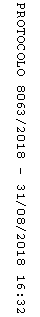 